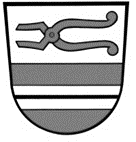 Gemeinde Amerang
Landkreis RosenheimPersönliche AngabenAntragsteller*in1.2 	Ehe-/Lebens-/Partner*in (bei gemeinsamem Erwerb)Angaben zum OrtsbezugAngaben zur familiären Situation Alleinstehend	 Alleinstehend mit Kind Verheiratet / Eingetragene Lebenspartnerschaft / Eheähnliche GemeinschaftAngaben zu Kindern im Haushalt des/der AntragstellerSchwerbehinderung oder Pflegebedürftigkeit (Nachweis beifügen)Wirtschaftliche Verhältnisse6.1	Angaben zum EinkommenAngaben zum Vermögen6.2.1 GrundeigentumDer/die Antragsteller*in verfügt über Grundstückseigentum b zw. Wohnungsteileigentum, Nießbrauch, Erbbaurecht  Ja 	 NeinFalls ja, bitte Angaben zur Lage (Flnr. Gemarkung, Lage bzw. Anschrift), Grundstücks- bzw. Wohnfläche und Art des Grundvermögens (Eigentum/Erbbaurecht/Nießbrauch) Hinweis: Angaben zum Wert des Grundvermögens sind in der Anlage zum Antrag einzutragen.6.2.2 Angaben zum sonstigen VermögenHinweis:  Angaben zum Vermögen sind in der Anlage zum Antrag einzutragenAngaben zur Wohnsituation und zum gewünschten WohneigentumErläuterung:Mit der Grundstücksvergabe möchte die Gemeinde insbesondere eine bedarfsgerechte Zuteilung von Flächen und eine Versorgung mit bedarfsgerechtem Wohnraum gewährleisten sowie dem Gebot des flächensparenden Bauens gerecht werden.Zur Umsetzung dieser Ziele ist vorgesehen, dass Grundstücke neben der Bebauung von freistehenden Eigenheimen und mit Doppel- bzw. Reihenhäusern bebaut werden. Zur Vorbereitung der Vergabeentscheidung bitten wir Sie um Ihre Angaben zur bestehenden Wohnungssituation und zu Art und Umfang des gewünschten Wohneigentums:7.1 Aktuelle Wohnsituation:7.2 Gewünschtes Wohneigentum:Bitte kreuzen Sie sämtliche aus Ihrer Sicht in Frage kommenden Bauformen an (mehrere Kreuze möglich): Ihre Angaben werden streng vertraulich durch die Gemeindeverwaltung behandelt. Dritte erhalten keine Einsicht in die Unterlagen oder Auskünfte hierüber. Die Richtigkeit und Vollständigkeit vorstehender Angaben wird hiermit versichert. 
Es ist mir / uns bewusst, dass vorsätzlich gemachte unrichtige Angaben zum Ausschluss von der Vergabe führen. Die Richtlinien für die Vergabe von Wohnbaugrundstücken vom 12.02.2021 (ERL) sind mir / uns bekannt.Anlagen (jeweils in Kopie):- Einkommensteuerbescheide für 2019 bis 2021
- Kindergeldbescheid zum Stichtag
- Für Selbständige / Gewerbetreibende zusätzlich Nachweis zu Bilanzdaten mit Gewinn- und Verlustrechnung- Bestätigung des Arbeitgebers bei Berufstätigkeit in der Gemeinde- Nachweis der Schwerbehinderung bzw. Pflegebedürftigkeit einer zum Haushalt des Antragstellers gehörenden Person- Antrag auf Anerkennung einer EhrenamtstätigkeitRückleitung mit Vermerk „Ausschreibung Grundstücke Kammer“ auf Außenseite des verschlossenen Kuverts an:Gemeinde AmerangWasserburgerstraße 1183123 AmerangHinweise zur Datenspeicherung und -verarbeitungDie Verarbeitung der von Ihnen im Antrag angegebenen personenbezogenen Daten (wie Name, Adresse, Geburtsdatum, Telefonnummer u.w.) durch uns ist zur ordnungsgemäßen Abwicklung der zugrunde liegenden Bewerbung erforderlich. Sie beruht auf Art. 6 Abs. 1 Buchstabe b DSGVO.Die Daten werden gelöscht, sobald sie für die vorgenannten Zwecke nicht mehr erforderlich sind. Wir speichern Ihre personenbezogenen Daten jedoch, solange wir gesetzlich dazu verpflichtet sind, beispielsweise aufgrund von Aufbewahrungspflichten oder Verjährungsfristen noch nicht abgelaufener potenzieller Rechtsansprüche.Sie können von uns jederzeit Auskunft über Ihre gespeicherten personenbezogenen Daten erhalten (Art. 15 DSGVO), deren Berichtigung (Art. 16 DSGVO), Löschung (Art. 17 DSGVO) oder Einschränkung der Verarbeitung (Art. 18 DSGVO) verlangen sowie Ihr Recht auf Datenübertragbarkeit (Art. 20 DSGVO) geltend machen. Zu den vorgenannten Zwecken wenden Sie sich bitte an den gemeindlichen Datenschutzbeauftragten. Sie erreichen ihn unter:Florian WolfFirma CyberTecc GmbHSchillerstraße 2093333 Neustadt a. d. DonauE-Mail: wolf@cybertecc.deTelefon 09445 7507092Anlage zum Antrag auf Grundstückserwerb
Zu 6.2.2 Aufstellung zur Vermögenserklärung1. Geldvermögen (Bankguthaben, Kapitallebensversicherung, Aktienvermögen, Beteiligungen und ähnliche)2. Grundstückseigentum (auch Teileigentum wie Eigentumswohnung oder Miteigentum)3. Sonstiges Vermögen (Kunstgegenstände, Sammlerfahrzeuge und ähnliche)Stempel Posteingang:


Abgabefrist:
17.03.2023Name Vorname GeburtsdatumGeburtsdatumStraße, Hausnummer Postleitzahl WohnortWohnortEmail TelefonMobilMobilBeruf Beruf Arbeitgeber (mit Anschrift)Arbeitgeber (mit Anschrift)Beschäftigt seitName Vorname GeburtsdatumGeburtsdatumStraße, Hausnummer Postleitzahl WohnortWohnortBeruf Beruf Arbeitgeber (mit Anschrift)Arbeitgeber (mit Anschrift)Beschäftigt seitHauptwohnung in der Gemeinde seitHauptberufliche Beschäftigung / Selbständigkeit in der Gemeinde seitAusgeübtes Ehrenamt 
(ggfs. gesonderte Bescheinigung beifügen)NameVornameGeburtsdatumGeburtsortKindergeld-berechtigungNameVornameGrad der Behinderung (mind. 50 v.H.) 
bzw. Pflegegrad (mind. 2)Gesamtbetrag der Einkünfte lt. Einkommensteuerbescheid201920202021Antragsteller bzw. Paar bei gemeinsamer VeranlagungPartner bei getrennter Veranlagung Mietwohnung Sozialwohnung Eigentumswohnung Eigenheim Im Elternhaus Sonstige, Art: Zur Verfügung stehende Wohnfläche:Zur Verfügung stehende Wohnfläche: m² Freistehendes Einfamilienhaus Doppelhaushälfte Doppelhaushälfte Reihenhaus (Verkauf durch GWG)Folgende Angaben beziehen sich auf Ihre gewünschte Wohnversorgung zur Bewerbung:Folgende Angaben beziehen sich auf Ihre gewünschte Wohnversorgung zur Bewerbung:Folgende Angaben beziehen sich auf Ihre gewünschte Wohnversorgung zur Bewerbung:Wie viele Personen sollen im Eigenheim / in der Wohnung leben können?Wie viele Personen sollen im Eigenheim / in der Wohnung leben können? PersonenWelche ungefähre Wohnfläche soll ihr Eigenheim / ihre Wohnung aufweisen (auf 10 m² gerundet)?Welche ungefähre Wohnfläche soll ihr Eigenheim / ihre Wohnung aufweisen (auf 10 m² gerundet)? m²Soweit Sie ein Eigenheim errichten möchten, planen Sie die Errichtung einer zusätzlichen Einliegerwohnung?Soweit Sie ein Eigenheim errichten möchten, planen Sie die Errichtung einer zusätzlichen Einliegerwohnung? Ja NeinOrt, Datum Unterschrift AntragstellerLfd. Nr.InstitutVermögensartAktueller Wert € € € €Art 
(Eig.wohn., Haus, Grundstück)Lage 
(Anschrift, Flnr., Gemarkung)Erwerb
(Jahr)Restschuld
(Jahr)Wert
(geschätzt) € € €Lfd. Nr.BeschreibungErwerb
(Jahr)Wert
(geschätzt) €